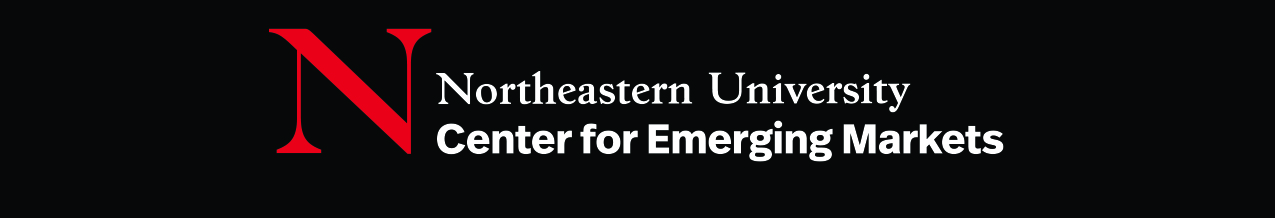 Ninth Annual Symposium:Rethinking Your China StrategyJune 6, 2019, Raytheon Amphitheater, Northeastern University

AGENDA7:30-8:00	Registration 8:00-8:15	Welcome, Raj Echambadi, Dunton Family Dean, D’Amore-McKim School 	of Business, Northeastern University		Introduction, Ravi Ramamurti, University Distinguished Professor and Director, CEM, Northeastern University8:15-8:55	Opening Keynote: Supply Chain in a New Age		Spencer Fung (PA ’96), Group CEO, Li & Fung, Hong Kong (and NU Trustee, CEM Board member)		
(Speakers’ group picture)
9:05-9:45	Hasbro’s Evolving Strategy in China		Wiebe Tinga, Chief Commercial Officer, Hasbro, Pawtucket, RI (and CEM Board member)9:50-10:30	China and PCCW-Media Group’s Global Strategy		Janice Lee, Managing Director, PCCW-Media Group, Hong Kong (and CEM Board member) 10:30-10:45	Coffee Break 10:45-11:20	Navigating China: Trade Wars and Beyond		Michael Enright, Partner, ESA (Hong Kong) and Professor, Hong Kong University11:20-11:40	China’s Global Giants: A Thumbnail Sketch		Lourdes S. Casanova, Sr. Lecturer and Director, Emerging Markets Institute, Cornell University	 11:40-12:10	Lunch Buffet12:10-12:50 	Luncheon Keynote: PerkinElmer’s Strategy in China 		Prahlad Singh (MBA ’00), President and COO, PerkinElmer (and CEM Board member)12:50-13:00	Conclusions, Ravi Ramamurti. 

                     This free event is made possible by gifts to CEM by David Nardone (BSBA ’79, MBA ’82) and an Anonymous donorIn Partnership with: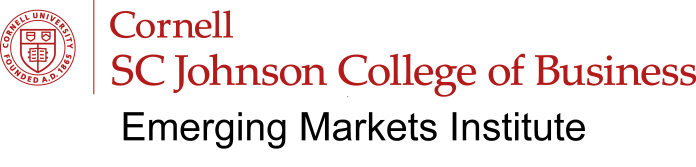 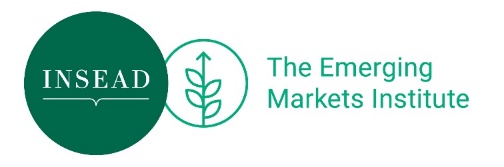 